Задания для дистанционного обучения по информатике на 15.06.2020 г.________________________________________________________Преподаватель: Бондарева Е.А.Почта: elen.bondarevva@yandex.ru__________________________________________________________________Здравствуйте, уважаемые обучающиеся, как Вы знаете на время сложной эпидемиологической обстановки, наш техникум перешел на дистанционное обучение,  в связи с этим отправляю Вам задания для самостоятельного изучения.Основные информационные процессы и их реализация с помощью компьютеров: обработка, хранение, поиск и передача информации.
Обработка информации
Схема обработки информации:
Исходная информация – исполнитель обработки – итоговая информация.В процессе обработки информации решается некоторая информационная задача, которая предварительно может быть поставлена в традиционной форме: дан некоторый набор исходных данных, требуется получить некоторые результаты. Сам процесс перехода от исходных данных к результату и есть процесс обработки. Объект или субъект, осуществляющий обработку, называют исполнителем обработки.
Для успешного выполнения обработки информации исполнителю (человеку или устройству) должен быть известен алгоритм обработки, т.е. последовательность действий, которую нужно выполнить, чтобы достичь нужного результата.
Различают два типа обработки информации. Первый тип обработки: обработка, связанная с получением новой информации, нового содержания знаний (решение математических задач, анализ ситуации и др.). Второй тип обработки: обработка, связанная с изменением формы, но не изменяющая содержания (например, перевод текста с одного языка на другой).Информация передаётся в форме сообщений от некоторого источника информации к её приёмнику посредством канала связи между ними. Источник посылает передаваемое сообщение, которое кодируется в передаваемый сигнал. Этот сигнал посылается по каналу связи. В результате в приёмнике появляется принимаемый сигнал, который декодируется и становится принимаемым сообщением.
Важным видом обработки информации является кодирование – преобразование информации в символьную форму, удобную для ее хранения, передачи, обработки. Кодирование активно используется в технических средствах работы с информацией (телеграф, радио, компьютеры). Другой вид обработки информации – структурирование данных (внесение определенного порядка в хранилище информации, классификация, каталогизация данных).Передача информацииРазвитие человечества было бы невозможно без обмена информацией. С давних времен люди из поколения в поколение передавали свои знания, извещали об опасности или передавали важную и срочную информацию, обменивались сведениями.
В любом процессе передачи или обмене информацией существует ее источник и получатель, а сама информация передается по каналу связи с помощью сигналов: механических, тепловых, электрических и др.
В обычной жизни для человека любой звук, свет являются сигналами, несущими смысловую нагрузку. Например, сирена — это звуковой сигнал тревоги; звонок телефона — сигал, чтобы взять трубку; красный свет светофора — сигнал, запрещающий переход дороги.Информация представляется и передается в форме последовательности сигналов, символов. От источника к приёмнику сообщение передается через некоторую материальную среду.
Если в процессе передачи используются технические средства связи, то их называют каналами передачи информации (информационными каналами). К ним относятся телефон, радио, ТВ. Органы чувств человека исполняют роль биологических информационных каналов.
Процесс передачи информации по техническим каналам связи проходит по следующей схеме (по Шеннону):
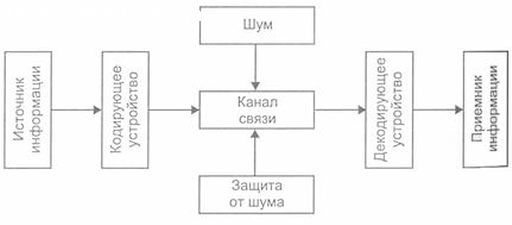 В качестве источника информации может выступать живое существо или техническое устройство. От него информация попадает в кодирующее устройство, которое предназначено для преобразования исходного сообщения в форму, удобную для передачи. С такими устройствами вы встречаетесь постоянно: микрофон телефона, лист бумаги и т.д.По каналу связи информация попадает в декодирующее устройство получателя, которое преобразует кодированное сообщение в форму, понятную получателю. Одни из самых сложных декодирующих устройств – человеческое ухо и глаз.
В процессе передачи информация может утрачиваться, искажаться. Это происходит из-за различных помех, как в канале связи, так и при кодировании и декодировании информации. С такими ситуациями вы встречаетесь достаточно часто: искажение звука в телефоне, помехи при телевизионной передаче, ошибки телеграфа, неполнота переданной информации, ошибка в расчетах.Термином «шум» называют разного рода помехи, искажающие передаваемый сигнал и приводящие к потере информации. Такие помехи, прежде всего, возникают по техническим причинам: плохое качество линий связи, незащищенность друг от друга различных потоков информации, передаваемой по одним и тем же каналам. Для защиты от шума применяются разные способы, например, применение разного рода фильтров, отделяющих полезный сигнал от шума.При передаче информации важную роль играет форма представления информации. Она может быть понятна источнику информации, но недоступна для понимания получателя. Люди специально договариваются о языке, с помощью которого будет передана информация для более надежного ее сохранения.
ХранениеСбор информации не является самоцелью. Чтобы полученная информация могла использоваться, причем многократно, необходимо ее хранить.
Хранение информации - это способ распространения информации в пространстве и времени.
Человеческий разум является самым совершенным инструментом познания окружающего мира. А память человека — великолепным устройством для хранения полученной информации.Чтобы информация стала достоянием многих людей, необходимо иметь возможность ее хранить не только в памяти человека. В процессе развития человечества существовали разные способы хранения информации, которые совершенствовались с течением времени: узелки на веревках, зарубки на палках, берестяные грамоты, письма на папирусе, бумаге.Наконец, был изобретен типографский станок, и появились книги. Поиск надежных и доступных способов хранения информации идет и по сей день.
Сегодня мы используем для хранения информации самые различные материалы: бумагу, фото- и кинопленку, магнитную аудио- и видеоленту, магнитные и оптические диски. Все это — носители информации.
Носитель информации — материальный объект, предназначенный для хранения и передачи информации. (бумага, фото- и кинопленка, магнитные и оптические диски и др).Способ хранения информации зависит от ее носителя (книга- библиотека, картина- музей, фотография- альбом), ЭВМ предназначен для компактного хранения информации с возможностью быстрого доступа к ней.Хранилище информации - это определенным образом организованная информация на внешних носителях, предназначенная для длительного хранения и постоянного использования (например, архивы документов, библиотеки, картотеки).
Основной информационной единицей хранилища является определенный физический документ: анкета, книга и др. Под организацией хранилища понимается наличие определенной структуры, т.е. упорядоченность, классификация хранимых документов для удобства работы с ними.
Основные свойства хранилища информации: объем хранимой информации, надежность хранения, время доступа (т.е. время поиска нужных сведений), наличие защиты информации.
Информацию, хранимую на устройствах компьютерной памяти, принято называть данными. Организованные хранилища данных на устройствах внешней памяти компьютера принято называть базами и банками данных.
ПоискПоиск информации - это извлечение хранимой информации.
Методы поиска информации: непосредственное наблюдение; общение со специалистами по интересующему вас вопросу; чтение соответствующей литературы; просмотр видео, телепрограмм; прослушивание радиопередач, аудиокассет; работа в библиотеках и архивах; запрос к информационным системам, базам и банкам компьютерных данных; другие методы.Для того чтобы собрать наиболее полную информацию и повысить вероятность принятия правильного решения, необходимо использовать разнообразные методы поиска информации.Для ускорения процесса получения наиболее полной информации по вопросу стали составлять каталоги (алфавитный, предметный и др.).
В процессе поиска информации вам встретится как самая полезная, так и бесполезная, как достоверная, так и ложная, объективная и субъективная информация, но чтобы не утонуть в море информации, учитесь отбирать только полезную для решения стоящей перед вами задачи.Понять, что искать, столкнувшись с той или иной жизненной ситуацией, осуществить процесс поиска - вот умения, которые становятся решающими на пороге третьего тысячелетия.